Lekpkj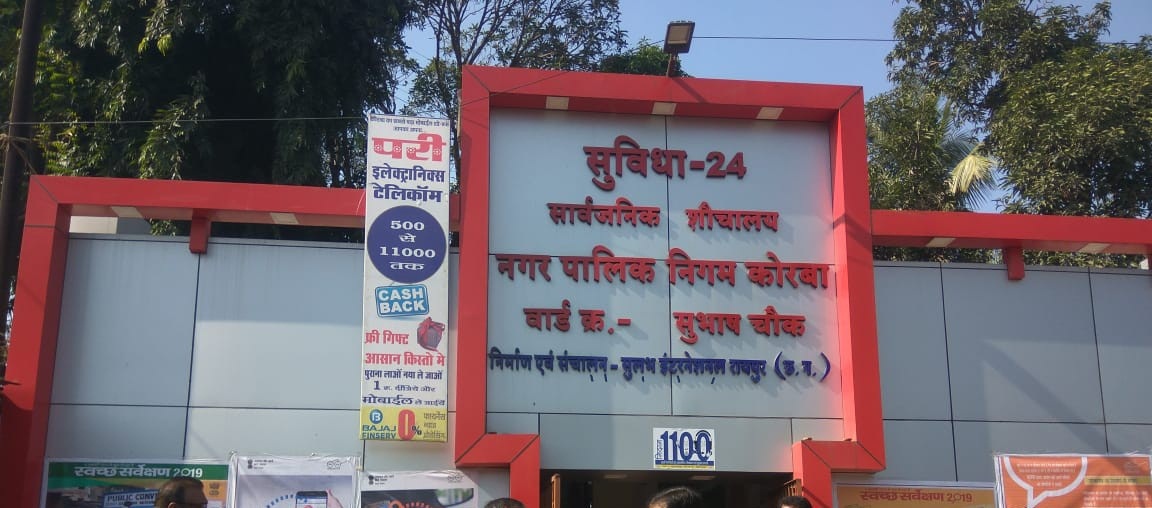 [kqys esa 'kkSp ,Oka ;wfju R;kx ij yxsxk vFkZn.Mdksjck 21 fnlEcj 2018 &uxj ikfyd fuxe dksjck {ks=karxZr [kqys easa 'kkSp vFkok ;wfju R;kx djuk iw.kZ :i ls izfrcaf/kr fd;k x;k gS] ;fn fdlh O;fDr }kjk [kqys esa 'kkSp ;k ;wfju R;kx djrs ik;k tkrk gS rks fuxe }kjk 200 :i;s ls 500 :i;s rd dk vFkZn.M yxk;k tk,xkA 	uxj ikfyd fuxe dksjck esa LoPN Hkkjr fe'ku ds uksMy vf/kdkjh MkW-lat; frokjh us crk;k fd fuxe }kjk vks-Mh-,Q- Iyl] vks-Mh-,Q- Iyl&Iyl ,oa LVkj jsfVax ds fy, viuh nkosnkjh izLrqr dh xbZ gSA [kqys esa 'kkSp ,oa ;wfju R;kx dh vknrksa ij fu;a=.k djus ds fy, fuxe }kjk vko';d dne fujarj mBk, tk jgs gSaA futh 'kkSpky;ksa ds fuekZ.k ds lkFk&lkFk fuxe }kjk 34 lkeqnkf;d ,oa lkoZtfud 'kkSpky;ksa dk fuekZ.k dj ogka ij lHkh vko';d lqfo/kk,a eqgS;k djkbZ xbZ gS] lkFk gh uxj ds fofHkUu isVªksy iEiksa esa fLFkr 'kkSpky;kas dks Hkh lkoZtfud 'kkSpky; ?kksf"kr fd;k x;k gS] rkfd vko';drk iM+us ij budk mi;ksx vketu }kjk fcuk fdlh            vojks/k ds fd;k tk ldsA mUgksus crk;k fd [kqys esa 'kkSp gsrq u tkus ,oa [kqys esa ;wfju R;kx u djus dh fn'kk esa fuxe }kjk vketu dks fujarj le>kbZ'k nh tk jgh gS] lkFk gh vks-Mh- LikVksa dh lrr fuxjkuh djkbZ tk jgh gSA MkW- frokjh us crk;kfd uxj ikfyd fuxe dksjck {ks=karxZr [kqys esa 'kkSp ;k ;wfju R;kx djuk iw.kZ :i ls izfrcaf/kr fd;k x;k gS rFkk ;fn fdlh dks ,slk djrs ik;k tkrk gS rks lacaf/kr ij 200 :i;s ls 500 :i;s rd dk vFkZn.M vFkok vU; oS/kkfud dk;Zokgh dh tk,xhA mUgksus crk;k fd bl fn'kk esa iwoZ ls Hkh fuxe }kjk fujarj dk;Zokgh dh tk jgh Fkh rFkk le;&le; ij [kqys esa 'kkSp o ;wfju R;kx djus ds izdj.kksa ij fuxe }kjk vFkZn.M dh ntZuksa dk;Zokfg;ka dh xbZ gSaAO;olkf;d dkEiysDlkas ds 'kkSpky; lkoZtfud ?kksf"kr& MkW- frokjh us crk;k fd 'kgj dh LoPNrk dh n`f"V ls fuxe {ks= esa fLFkr O;olkf;d dkEiysDlksa izkbZosV ekdsZVksa rFkk lkoZtfud ,oa vkS|ksfxd izfr"Bkuksa ds vkoklh; ifjljksa esa fLFkr 'kkSpky;ksa dks Hkh lkoZtfud 'kkSpky; ?kksf"kr fd;k x;k gS rkfd vkeukxfjd ,oa ;k=hx.k bu 'kkSpky;ksa dk mi;ksx fcuk fdlh vojks/k ds dj ldsaA  